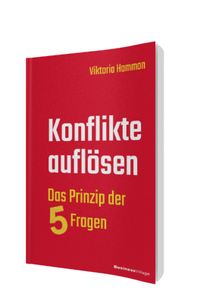 Viktoria HammonKonflikte auflösenDas Prinzip der fünf Fragen1. Auflage BusinessVillage 2018 
240 Seiten
ISBN 978-3-86980-435-49,95 Euro
Pressematerialien:  http://www.businessvillage.de/presse-1039Klappentext Je früher wir einen vermeintlichen Konflikt ansprechen, desto größer ist die Wahrscheinlichkeit, ihn aufzulösen. Doch allzu oft machen wir genau das Gegenteil: Wir folgen der Logik des Konflikt-Paradoxes: In einer Gemengelage aus unterbewussten Ängsten, Zeitmangel und einer gewissen Ohnmacht tragen wir Konflikte vor uns her und mit uns herum.Doch wie verlassen wir die Opferrolle durch selbstbestimmtes Handeln? Wie lassen sich Konflikte thematisieren? Wie finden wir den Zugang zu den wahren Konfliktursachen?Hammons Buch zeigt einen neuen Weg, schwelende Konflikte schnell und selbstbestimmt aufzulösen. Basierend auf fünf zentralen Fragen, eröffnet es einen sanften Lösungsweg. Dabei verlieren wir gleichzeitig die Ängste vor Veränderungen und werden im alltäglichen Umgang mit Menschen gelassener.Dieser Weg ist ganz einfach: Mit den ersten beiden Fragen lösen wir unbewusste Blockaden auf. Die nächsten beiden Fragen beziehen die Handlungsebene ein. Und die letzte Frage stellt den Konflikt in einen größeren Zusammenhang. Mehr braucht es nicht!Die AutorenViktoria  Hammon ist One Brain® Consultat Facilitator. Seit über 20 Jahren unterstützt sie ihre Klienten in Coachings dabei, existenzielle Konflikte und schmerzhafte Lebensereignisse zu bewältigen. Mit ihrem ganzheitlichen Ansatz hilft sie dabei, die Gesundheit und das Wohlbefinden ihrer Klienten zu verbessern und krankmachende Faktoren zu identifizieren und zu eliminieren. Viktoria  Hammon ist Bloggerin und Autorin mehrerer Bücher. http://viktoriahammon.de/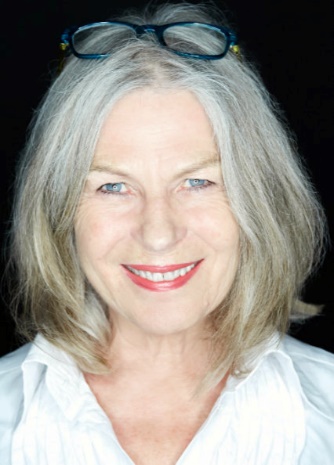 Über BusinessVillage BusinessVillage ist der Verlag für die Wirtschaft. Mit dem Fokus auf Business, Psychologie, Karriere und Management bieten wir unseren Lesern aktuelles Fachwissen für das individuelle und fachliche Vorankommen. Renommierte Autoren vermitteln in unseren Sach- und Fachbüchern aktuelle, fundierte und verständlich aufbereitete Informationen mit Nutzwert.PresseanfragenSie haben Interesse an honorarfreien Fachbeiträgen oder Interviews mit unseren Autoren? Gerne stellen wir Ihnen einen Kontakt her. Auf Anfrage erhalten Sie auch Besprechungsexemplare, Verlosungsexemplare, Produktabbildungen und Textauszüge. BusinessVillage GmbH
Jens Grübner
Reinhäuser Landstraße 22  
37083 GöttingenE-Mail: redaktion@businessvillage.de
Tel: +49 (551) 20 99 104
Fax: +49 (551) 20 99 105-------------------------------------Geschäftsführer: Christian HoffmannHandelsregisternummer: 3567Registergericht: Amtsgericht Göttingen